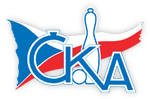 1. KUŽELKÁŘSKÁ LIGA DOROSTU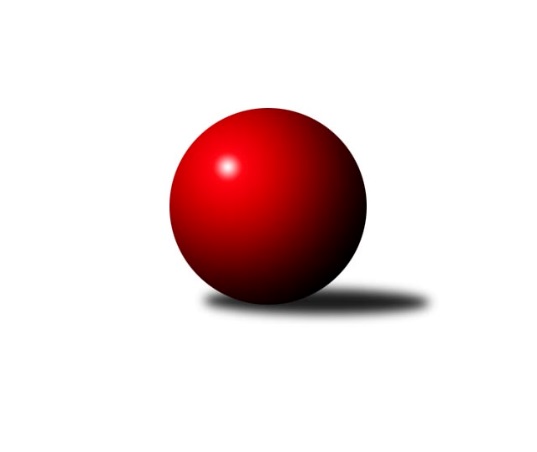 Č.7Ročník 2018/2019	25.11.2018Nejlepšího výkonu v tomto kole: 1612 dosáhlo družstvo: TJ Sokol Vracov1.KLD E 2018/2019Výsledky 7. kolaSouhrnný přehled výsledků:VKK Vsetín 	- TJ Valašské Meziříčí	4:0	1534:1383	11.0:1.0	25.11.TJ Lokomotiva Valtice  	- KC Zlín	1:3	1442:1500	5.0:7.0	25.11.TJ Sokol Vracov	- TJ Spartak Přerov	3:1	1612:1578	6.0:6.0	25.11.Tabulka družstev:	1.	TJ Sokol Vracov	7	5	2	0	21.0 : 7.0 	53.5 : 30.5 	 1542	12	2.	KC Zlín	7	4	1	2	19.0 : 9.0 	49.0 : 35.0 	 1531	9	3.	VKK Vsetín	7	3	2	2	16.0 : 12.0 	47.5 : 36.5 	 1483	8	4.	TJ Spartak Přerov	7	2	2	3	13.0 : 15.0 	40.0 : 44.0 	 1486	6	5.	TJ Lokomotiva Valtice 	7	1	2	4	8.0 : 20.0 	34.0 : 50.0 	 1396	4	6.	TJ Valašské Meziříčí	7	1	1	5	7.0 : 21.0 	28.0 : 56.0 	 1410	3Podrobné výsledky kola:	 VKK Vsetín 	1534	4:0	1383	TJ Valašské Meziříčí	Michaela Bagári	130 	 128 	 132 	140	530 	 4:0 	 442 	 106	126 	 98	112	Tomáš Kurtin	Tadeáš Bátla	122 	 126 	 126 	104	478 	 3:1 	 477 	 107	105 	 116	149	Daniel Malík	Jaroslav Fojtů	109 	 143 	 129 	145	526 	 4:0 	 464 	 100	129 	 105	130	Marie Olejníkovározhodčí: Petr RiedelNejlepší výkon utkání: 530 - Michaela Bagári	 TJ Lokomotiva Valtice  	1442	1:3	1500	KC Zlín	Michaela Mlynariková *1	105 	 125 	 110 	119	459 	 2:2 	 467 	 127	111 	 112	117	Adriana Svobodová	Tereza Filipová	121 	 114 	 107 	113	455 	 0:4 	 518 	 136	142 	 114	126	Natálie Trochtová	Eliška Koňaříková	113 	 129 	 134 	152	528 	 3:1 	 515 	 112	132 	 132	139	Samuel Klimentrozhodčí: vedoucí družstevstřídání: *1 od 49. hodu Martina KapustováNejlepší výkon utkání: 528 - Eliška Koňaříková	 TJ Sokol Vracov	1612	3:1	1578	TJ Spartak Přerov	Tomáš Gaspar	144 	 155 	 137 	136	572 	 2:2 	 547 	 153	112 	 125	157	Václav Bařinka	Tomáš Koplík ml.	146 	 135 	 127 	130	538 	 2:2 	 521 	 127	137 	 122	135	Michaela Beňová	Eliška Šigutová	129 	 126 	 125 	122	502 	 2:2 	 510 	 109	152 	 136	113	Ondřej Holasrozhodčí: Tužil J.Nejlepší výkon utkání: 572 - Tomáš GasparPořadí jednotlivců:	jméno hráče	družstvo	celkem	plné	dorážka	chyby	poměr kuž.	Maximum	1.	Tomáš Gaspar 	TJ Sokol Vracov	543.94	369.9	174.1	4.9	4/4	(572)	2.	Samuel Kliment 	KC Zlín	529.92	358.5	171.4	5.3	4/5	(573)	3.	Jaroslav Fojtů 	VKK Vsetín 	525.33	352.8	172.5	6.7	3/4	(554)	4.	Michaela Beňová 	TJ Spartak Přerov	522.58	358.5	164.1	5.9	4/5	(575)	5.	Adriana Svobodová 	KC Zlín	517.10	360.1	157.0	7.9	5/5	(547)	6.	Michaela Bagári 	VKK Vsetín 	512.81	348.8	164.1	6.6	4/4	(536)	7.	Václav Bařinka 	TJ Spartak Přerov	511.25	344.5	166.8	6.4	4/5	(547)	8.	Tomáš Koplík  ml.	TJ Sokol Vracov	505.94	348.4	157.6	8.4	4/4	(538)	9.	Ondřej Holas 	TJ Spartak Přerov	504.67	339.8	164.8	7.3	4/5	(541)	10.	Natálie Trochtová 	KC Zlín	502.60	351.8	150.8	9.2	5/5	(518)	11.	Eliška Koňaříková 	TJ Lokomotiva Valtice  	499.17	345.6	153.6	11.3	3/4	(528)	12.	Tadeáš Bátla 	VKK Vsetín 	497.81	352.6	145.2	10.1	4/4	(526)	13.	Klára Trojanová 	TJ Sokol Vracov	495.00	338.2	156.8	7.3	3/4	(542)	14.	Marie Olejníková 	TJ Valašské Meziříčí	490.08	339.7	150.4	10.5	4/5	(518)	15.	Daniel Malík 	TJ Valašské Meziříčí	469.13	325.4	143.8	13.3	4/5	(489)	16.	Martina Kapustová 	TJ Lokomotiva Valtice  	462.75	335.3	127.5	16.5	4/4	(485)	17.	Tereza Filipová 	TJ Lokomotiva Valtice  	449.89	327.7	122.2	15.3	3/4	(470)		Eliška Šigutová 	TJ Sokol Vracov	502.00	355.0	147.0	11.0	1/4	(502)		Martin Pavič 	TJ Valašské Meziříčí	496.00	350.0	146.0	12.8	2/5	(521)		Martina Nejedlíková 	TJ Sokol Vracov	493.00	337.0	156.0	6.0	1/4	(493)		Filip Vrzala 	KC Zlín	484.00	352.0	132.0	12.0	1/5	(484)		Jiří Janšta 	KC Zlín	482.00	316.0	166.0	9.0	1/5	(482)		Tomáš Kurtin 	TJ Valašské Meziříčí	455.00	326.0	129.0	16.7	3/5	(467)		Petra Mikulová 	TJ Valašské Meziříčí	452.50	321.5	131.0	19.5	2/5	(489)		Michaela Mlynariková 	TJ Lokomotiva Valtice  	452.00	317.0	135.0	7.0	1/4	(452)		Monika Kočí 	TJ Spartak Přerov	440.33	312.3	128.0	15.3	3/5	(446)		Tobiáš Kristýn 	TJ Valašské Meziříčí	413.00	307.0	106.0	21.0	1/5	(413)		Vojta Hrňa 	VKK Vsetín 	314.00	233.0	81.0	37.0	1/4	(314)Sportovně technické informace:Starty náhradníků:registrační číslo	jméno a příjmení 	datum startu 	družstvo	číslo startu24117	Eliška Šigutová	25.11.2018	TJ Sokol Vracov	2x
Hráči dopsaní na soupisku:registrační číslo	jméno a příjmení 	datum startu 	družstvo	Program dalšího kola:13.1.2019	ne	10:00	TJ Valašské Meziříčí - TJ Sokol Vracov	13.1.2019	ne	10:00	KC Zlín - VKK Vsetín 	13.1.2019	ne	10:00	TJ Spartak Přerov - TJ Lokomotiva Valtice  	Nejlepší šestka kola - absolutněNejlepší šestka kola - absolutněNejlepší šestka kola - absolutněNejlepší šestka kola - absolutněNejlepší šestka kola - dle průměru kuželenNejlepší šestka kola - dle průměru kuželenNejlepší šestka kola - dle průměru kuželenNejlepší šestka kola - dle průměru kuželenNejlepší šestka kola - dle průměru kuželenPočetJménoNázev týmuVýkonPočetJménoNázev týmuPrůměr (%)Výkon6xTomáš GasparVracov5724xTomáš GasparVracov110.435723xVáclav BařinkaPřerov5472xEliška KoňaříkováValtice 110.335285xTomáš Koplík ml.Vracov5382xNatálie TrochtováZlín108.245184xMichaela BagáriVsetín5305xSamuel KlimentZlín107.615151xEliška KoňaříkováValtice 5284xMichaela BagáriVsetín106.355305xJaroslav FojtůVsetín5263xVáclav BařinkaPřerov105.61547